Verifica di sistemiDiscutere la stabilità dei seguenti sistemi sia con Bode che con Nyquist:G(s)H(s)=Ricavare l’antitrasformata di Laplace di ciascunoDiscutere la stabilità del sistema a sfasamento minimo il cui grafico di Bode è il seguente: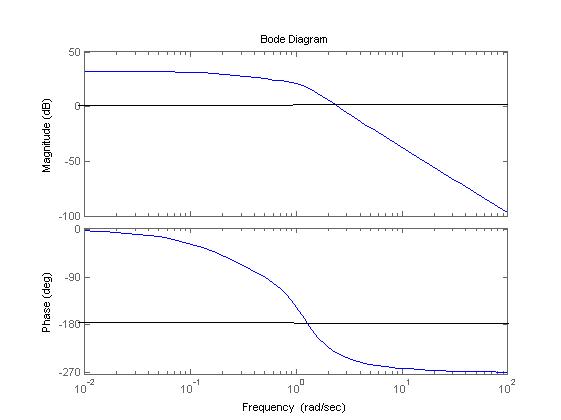 4. Discutere la stabilità del sistema a sfasamento minimo il cui diagramma di Nyquist è riportato in figure  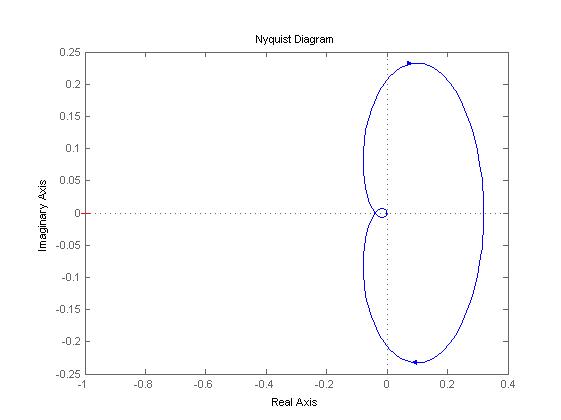 